Администрация Дзержинского сельсовета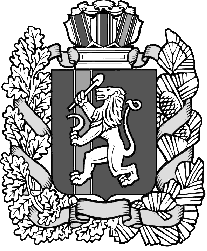 Дзержинского района Красноярского краяПОСТАНОВЛЕНИЕ с. Дзержинское     28.07.2023 	 						         	                    № 66-пОб утверждении Порядка взыскания неиспользованных остатков субсидий, предоставленных муниципальным бюджетным и автономным учреждениям, муниципальным унитарным предприятиямВ соответствии с Бюджетным кодексом Российской Федерации, частями 18, 19 статьи 30 Федерального закона «О внесении изменений в отдельные законодательные акты Российской Федерации в связи с совершенствованием правового положения государственных (муниципальных) учреждений», частью 3.17 статьи 2 Федерального закона «Об автономных учреждениях», приказом Министерства финансов Российской Федерации от 28.07.2010 № 82н «О взыскании в соответствующий бюджет неиспользованных остатков субсидий, предоставленных из бюджетов бюджетной системы Российской Федерации государственным (муниципальным) учреждениям, государственным (муниципальным) унитарным предприятиям» руководствуясь ст.7,18  Устава Дзержинского сельсовета Дзержинского района Красноярского края  ПОСТАНОВЛЯЮ:         1. Утвердить Порядок взыскания неиспользованных остатков субсидий, предоставленных муниципальным бюджетным и автономным учреждениям, муниципальным унитарным предприятиям» (далее - Порядок) (приложение).     2. Опубликовать настоящее постановление на официальном сайте   dzerselsovet.ru.       3. Контроль за исполнением постановления возложить на главного бухгалтера Е.Р. Пастушенко.Глава сельсовета	                                                                               А.И. Сонич    		 Приложение к постановлению администрации Дзержинского сельсовета  № 66-п от 28.07.2023          Порядоквзыскания неиспользованных остатков субсидий,
предоставленных муниципальным бюджетным и автономным
учреждениям, муниципальным унитарным предприятиямНастоящий Порядок устанавливает порядок по взысканию в бюджет Дзержинского сельсовета не использованных на 1 января текущего финансового года остатков субсидий, ранее предоставленных муниципальным бюджетным, муниципальным автономным учреждениям (далее - учреждение) из бюджета Дзержинского сельсовета в соответствии с абзацем вторым пункта 1 статьи 78.1 Бюджетного кодекса Российской Федерации (далее - целевые субсидии), и не использованных на 1 января текущего финансового года остатков субсидий предоставленных учреждениям, муниципальным унитарным предприятиям (далее - предприятие) из бюджета Дзержинского сельсовета в соответствии со статьей 78.2 Бюджетного кодекса Российской Федерации (далее - субсидии на капитальные вложения), лицевые счета которым открыты в органах Федерального казначейства.Не использованные на 1 января текущего финансового года остатки средств, предоставленных учреждениям (предприятиям) из бюджета Дзержинского сельсовета (далее - неиспользованные остатки целевых субсидий (неиспользованные остатки субсидий на капитальные вложения)), подлежат перечислению учреждениями (предприятиями) в бюджет Дзержинского сельсовета в срок до 1 апреля текущего финансового года. Указанные остатки средств могут использоваться учреждениями (предприятиями) в текущем финансовом году при наличии потребности в направлении их на те же цели в соответствии с решением органа местного самоуправления, осуществляющим функции и полномочия учредителя (далее - учредитель). Неиспользованные остатки целевых субсидий (неиспользованные остатки субсидий на капитальные вложения) учитываются на отдельных лицевых счетах учреждения (предприятия) как входящие остатки без права расходования.Учреждение, предприятие формирует и представляет главному распорядителю средств бюджета поселения, которому как получателю средств бюджета поселения доведены лимиты бюджетных обязательств на предоставление субсидии (далее - главный распорядитель), Сведения о неиспользованных остатках целевых субсидий (неиспользованных остатках субсидий на капитальные вложения) (далее - Сведения) по форме согласно приложению № 1 к настоящему Порядку.Для подтверждения потребности в неиспользованных остатках целевых субсидий (неиспользованных остатках субсидий на капитальные вложения) учреждение (предприятие) направляет главному распорядителю письменное обращение вместе с подтверждающими документами, которое должно содержать:информацию о причинах возникновения неиспользованных остатков целевых субсидий (неиспользованных остатках субсидий на капитальные вложения) на 1 января текущего финансового года;обоснование необходимости и целесообразности направления неиспользованных остатков целевых субсидий (неиспользованных остатках субсидий на капитальные вложения) на те же цели, оформленное в виде расчетов с указанием сумм и назначений расходования, в том числе неисполненные обязательства по контрактам (договорам) и (или) кредиторская задолженность.Главный распорядитель проверяет Сведения и документы, указанные в подпунктах 1 и 2 пункта 4 настоящего Порядка, анализирует указанные в них данные, формирует единый документ, содержащий информацию из представленных ему Сведений в разрезе учреждений (предприятий) (далее - обобщенные сведения) и предоставляет его учредителю для принятия соответствующего решения об использовании в текущем финансовом году полностью или частично остатков целевых субсидий (остатков субсидий на капитальные вложения) на те же цели.Принятое учредителем положительное решение о наличии потребности в направлении неиспользованных остатков целевых субсидий (неиспользованных остатков субсидий на капитальные вложения) на те же цели в текущем финансовом году утверждается постановлением, разработанным главным распорядителем, о наличии потребности в направлении неиспользованных остатков целевых субсидий (неиспользованных остатков субсидий на капитальные вложения) на те же цели в текущем финансовом году (далее - постановление о наличии потребности), с указанием в приложении к постановлению о наличии потребности обобщенных сведений: наименования учреждения (предприятия), кода субсидии, наименования субсидии, отраслевого кода, остатка целевой субсидии (остатка субсидии на капитальные вложения), наличия подтвержденной потребности на те же цели, обоснования наличия потребности.Главный распорядитель несет ответственность за полноту и достоверность предоставляемой информации.Постановление о наличии потребности является основанием для расходования учреждением (предприятием) неиспользованных остатков целевых субсидий (неиспользованных остатках субсидий на капитальные вложения), потребность в которых подтверждена, в текущем финансовом году. Утвержденное постановление о наличии потребности направляется в органах Федерального казначейства. При отсутствии потребности у учреждения (предприятия) в направлении неиспользованных остатков целевых субсидий (неиспользованных остатках субсидий на капитальные вложения) на те же цели в текущем финансовом году учреждением (предприятием) представляется в органы Федерального казначейства заявка на выплату средств (далее - Заявка). Заявка подписывается руководителем учреждения, главным бухгалтером учреждения (уполномоченными руководителем учреждения лицами), главным распорядителем и заместителем главы города по соответствующему курируемому направлению. Заявка является основанием для возврата учреждением (предприятием) неиспользованных остатков целевых субсидий (неиспользованных остатках субсидий на капитальные вложения) в бюджет Дзержинского сельсоветаНа основании Заявки органом Федерального казначейств осуществляется перечисление неиспользованных остатков целевых субсидий (неиспользованных остатках субсидий на капитальные вложения) с отдельного лицевого счета учреждения (предприятия) путем перечисления их на соответствующий лицевой счет администратора доходов бюджета на соответствующие коды доходов.В случае направления учреждению (предприятию) целевой субсидии (субсидии на капитальные вложения), полученной муниципальным образованием из вышестоящих бюджетов в форме субсидии, администратор доходов формирует Уведомление по расчетам между бюджетами.Администратор доходов направляет Уведомление о наличии остатков Финансовому управлению Дзержинского района.Не позднее десяти рабочих дней, следующих за днем поступления неиспользованных остатков целевых субсидий (неиспользованных остатков субсидий на капитальные вложения) на лицевой счет администратора доходов, администратор доходов формирует Заявку на возврат и перечисляет средства на лицевой счет Финансового управления Дзержинского района  с соответствующими кодами видов доходов в сумме остатков целевых субсидий (субсидий на капитальные вложения), потребность в которых не подтверждена.Остатки целевых субсидий, потребность в которых подтверждена, отражаются учреждением в плане финансово-хозяйственной деятельности учреждения (предприятия) в сумме, указанной в постановлении.Взысканию подлежат неиспользованные остатки:целевых субсидий, в отношении которых учредителем не принято решение о наличии потребности в направлении их на те же цели в текущем финансовом году (далее - остатки целевых субсидий, подлежащие взысканию);субсидии на капитальные вложения, в отношении которых учредителем не принято решение о наличии потребности в направлении их на те же цели в текущем финансовом году (далее - остатки субсидий на капитальные вложения, подлежащие взысканию).В случае если до 1 апреля текущего финансового года учреждением, (предприятием) не осуществлен возврат неиспользованных остатков целевых субсидий (неиспользованных остатках субсидий на капитальные вложения), главный распорядитель направляет в органы Федерального казначейства  Уведомление о взыскании неиспользованных остатков целевых субсидий (неиспользованных остатков субсидий на капитальные вложения) (далее - Уведомление о взыскании) по форме согласно приложению № 2 к настоящему Порядку.Орган Федерального казначейства на основании Уведомления о взыскании осуществляет перечисление остатков целевых субсидий, подлежащих взысканию, остатков субсидий на капитальные вложения, подлежащих взысканию на соответствующий лицевой счет администратора доходов бюджета на соответствующие коды доходов.Перечисление остатков целевых субсидий, подлежащих взысканию, субсидий на капитальные вложения, подлежащих взысканию, предоставленных учреждению (предприятию), осуществляется в пределах общего остатка средств, учтенных на отдельном лицевом счете по целевым субсидиям, на отдельном лицевом счете по субсидиям на капитальные вложения, открытом учреждению (предприятию), управлением финансов не позднее третьего рабочего дня, следующего за днем предоставления главным распорядителем Уведомления о взыскании.Приложение 1 к Порядку взыскания неиспользованных остатков субсидий, предоставленных муниципальным бюджетным и автономным учреждениям, муниципальным унитарным предприятиямСведенияо неиспользованных остатках целевых субсидий (неиспользованных остатках субсидийна капитальные вложения)I	1Наименованиеучреждения(предприятия)	ИННКПП 	 	 	 	Наименование 	 	 главного распорядителяЕдиница измерения: руб. (с точностью до второго десятичного знака)Приложение 2 к Порядку взыскания неиспользованных остатков субсидий, предоставленных муниципальным бюджетным и автономным учреждениям, муниципальным унитарным предприятиямУведомлениео взыскании неиспользованных остатковцелевых субсидий (неиспользованных остаткахсубсидий на капитальные вложения)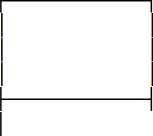 Наименованиеучреждения (предприятия)IНаименование главного распорядителяВ суммесумма прописью)Единица измерения: руб. (с точностью до второго десятичного знака)Руководитель главногораспорядителя				(уполномоченное лицо)	(подпись)(расшифровка подписи)Главный бухгалтер(уполномоченное лицо)	(подпись)	(расшифровка подписи)" "  20___ г.N п/пКод субсидииНаименова ние субсидииОтраслевой кодНеиспользованный остаток целевой субсидии (неиспользованный остаток субсидий на капитальные вложения)Неиспользованный остаток целевой субсидии (неиспользованный остаток субсидий на капитальные вложения)Неиспользованный остаток целевой субсидии (неиспользованный остаток субсидий на капитальные вложения)Обоснование наличия потребностиN п/пКод субсидииНаименова ние субсидииОтраслевой кодна 1 января 20__ г.потребность в котором не подтвержденапотребность в котором подтверждена12345678Итого:xxxN п/пКод субсидииНаименование субсидииОтраслевой кодНеиспользованный остаток целевой субсидии (неиспользованный остаток субсидий на капитальные вложения)Неиспользованный остаток целевой субсидии (неиспользованный остаток субсидий на капитальные вложения)N п/пКод субсидииНаименование субсидииОтраслевой кодна 1 января 20___ г.потребность в котором не подтверждена и подлежит взысканию123456Итого:xx